Lesson 13: How Many Are There? (Part 2)Let’s count collections of objects.13.3: Centers: Choice TimeChoose a center.Geoblocks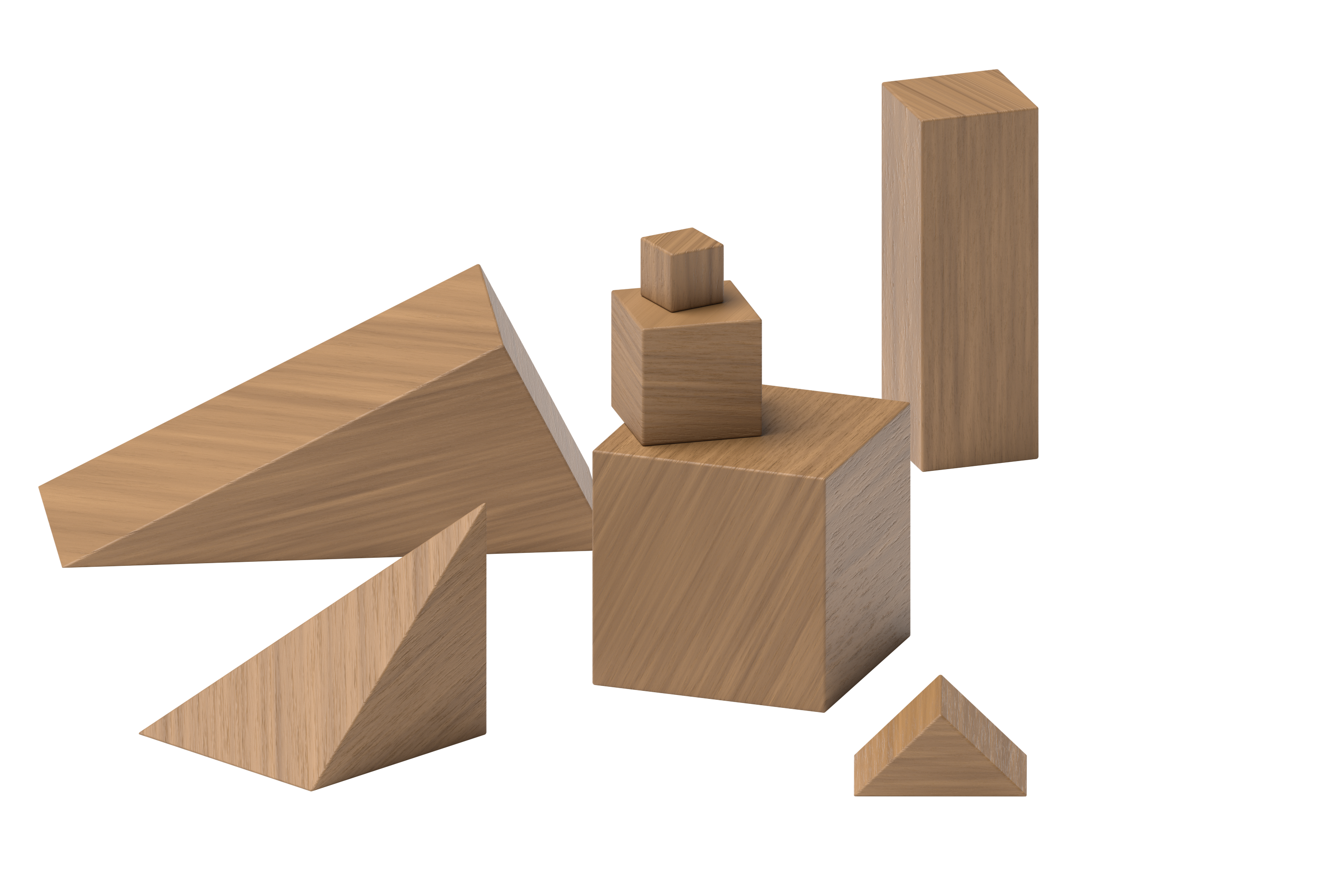 Connecting Cubes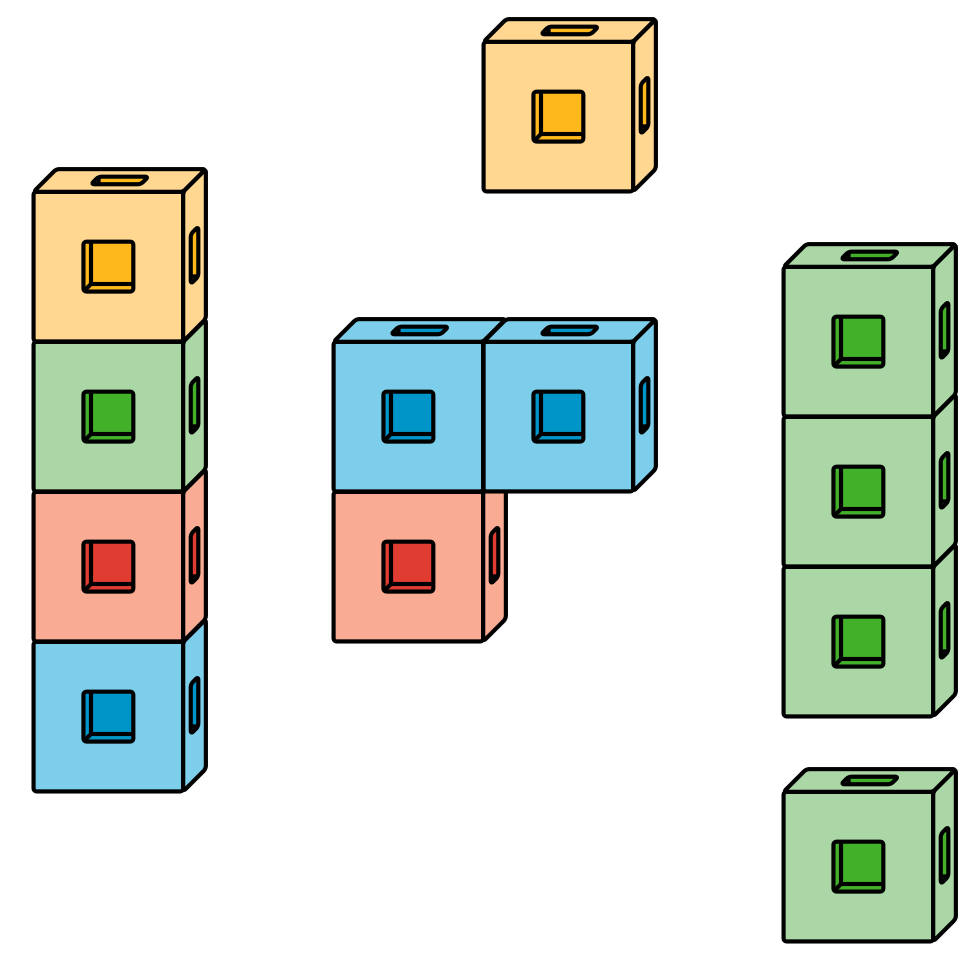 Pattern Blocks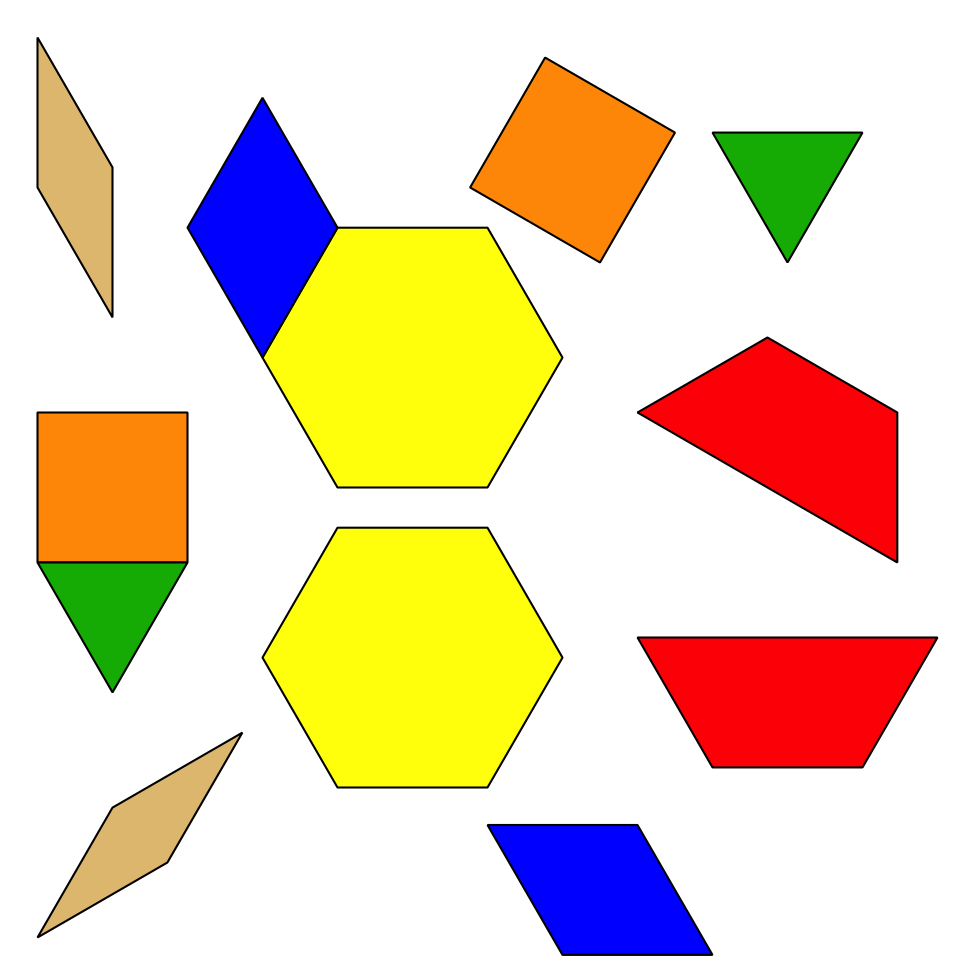 Picture Books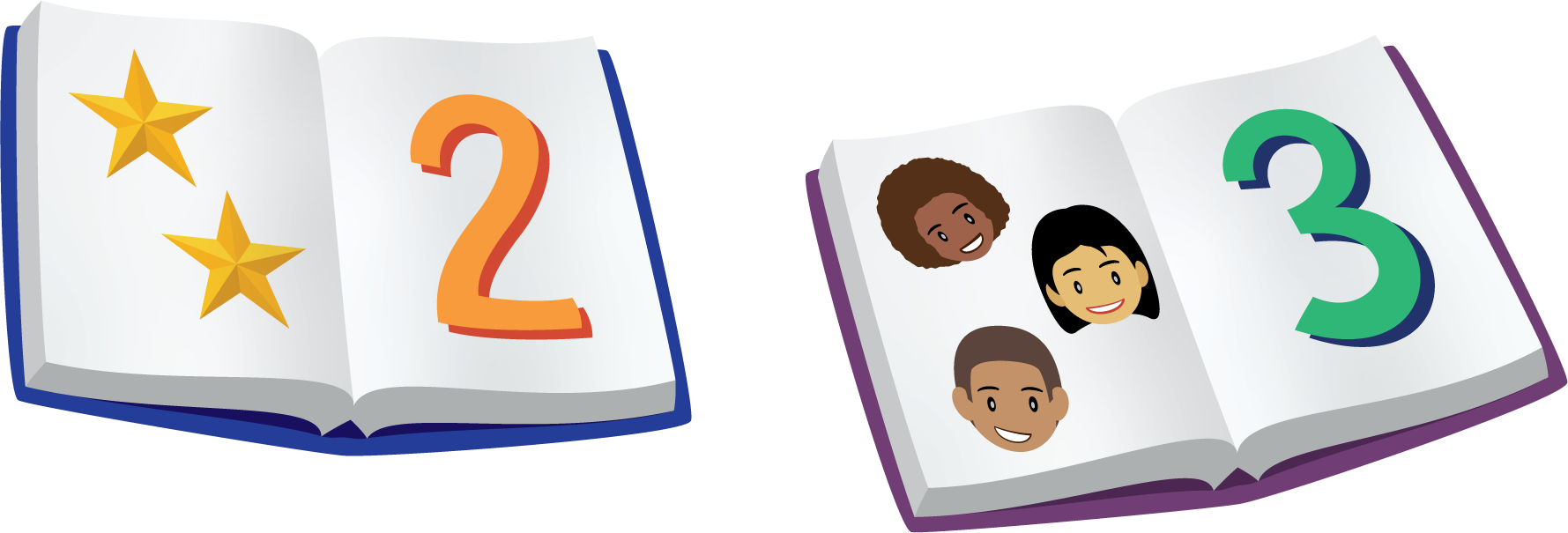 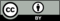 © CC BY 2021 Illustrative Mathematics®